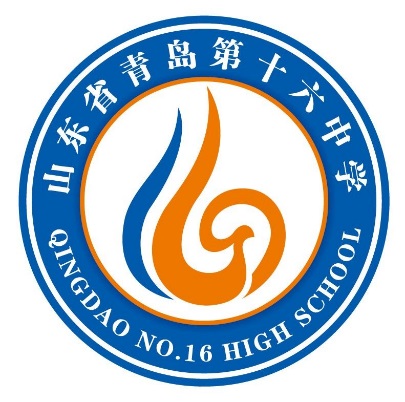 山东省青岛第十六中学理论中心组学习材料（2018年3月8日）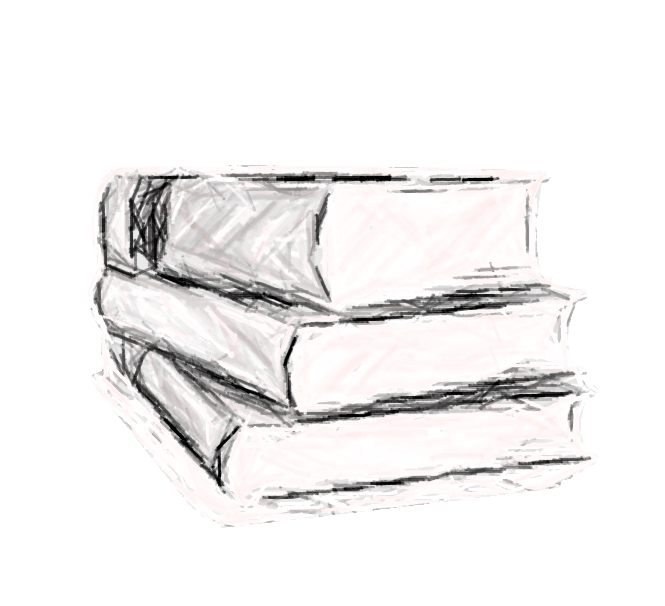 本期要点：《中国共产党第十九届中央委员会第三次全体会议公报》…… 1新华社评论员：深化党和国家机构改革是一场深刻变革——一论学习贯彻党的十九届三中全会精神……………………………… 4第十三届全国人民代表大会政府工作报告（极简版）………… 6你关心的民生大事，这份报告都提到了………………………… 8中国共产党第十九届中央委员会第三次全体会议公报（2018年2月28日中国共产党第十九届中央委员会第三次全体会议通过）　　中国共产党第十九届中央委员会第三次全体会议，于2018年2月26日至28日在北京举行。　　出席这次全会的有，中央委员202人，候补中央委员171人。中央纪律检查委员会副书记和有关方面负责同志列席会议。　　全会由中央政治局主持。中央委员会总书记习近平作了重要讲话。　　全会听取和讨论了习近平受中央政治局委托作的工作报告。全会审议通过了中央政治局在广泛征求党内外意见、反复酝酿协商的基础上提出的拟向十三届全国人大一次会议推荐的国家机构领导人员人选建议名单和拟向全国政协十三届一次会议推荐的全国政协领导人员人选建议名单，决定将这两个建议名单分别向十三届全国人大一次会议主席团和全国政协十三届一次会议主席团推荐。全会审议通过了《中共中央关于深化党和国家机构改革的决定》和《深化党和国家机构改革方案》，同意把《深化党和国家机构改革方案》的部分内容按照法定程序提交十三届全国人大一次会议审议。　　全会充分肯定党的十九届一中全会以来中央政治局的工作。一致认为，面对复杂多变的国际形势、艰巨繁重的国内改革发展稳定任务，中央政治局全面贯彻党的十九大和十九届一中、二中全会精神，高举中国特色社会主义伟大旗帜，坚持以马克思列宁主义、毛泽东思想、邓小平理论、“三个代表”重要思想、科学发展观、习近平新时代中国特色社会主义思想为指导，不忘初心、牢记使命，全面加强党对一切工作的领导，坚持稳中求进工作总基调，勇于创新，扎实工作，统筹推进“五位一体”总体布局，协调推进“四个全面”战略布局，团结带领全党全国各族人民，坚定信心，凝心聚力，只争朝夕，真抓实干，着力全面深化改革、保持经济平稳健康发展，着力全面依法治国、推进中国特色社会主义法治体系建设，全力以赴打好防范化解重大风险、精准脱贫、污染防治的攻坚战，着力全面从严治党、切实转变工作作风，全面推进社会主义经济建设、政治建设、文化建设、社会建设、生态文明建设和党的建设，在决胜全面建成小康社会、开启全面建设社会主义现代化国家新征程上迈出新的步伐，推动党和国家各项事业取得新的成绩。　　全会认为，开好十三届全国人大一次会议和全国政协十三届一次会议，对动员全党全国各族人民为决胜全面建成小康社会、夺取新时代中国特色社会主义伟大胜利而奋斗具有重大意义。　　全会提出，深化党和国家机构改革是推进国家治理体系和治理能力现代化的一场深刻变革。党和国家机构职能体系是中国特色社会主义制度的重要组成部分，是我们党治国理政的重要保障。新中国成立后，在我们党领导下，我国确立了社会主义基本制度，逐步建立起具有我国特点的党和国家机构职能体系。在社会主义建设和改革开放过程中，我们党积极推进党和国家机构改革，各方面机构职能不断优化、逐步规范。党的十八大以来，以习近平同志为核心的党中央紧紧围绕完善和发展中国特色社会主义制度、推进国家治理体系和治理能力现代化这个总目标全面深化改革，加强党的领导，坚持问题导向，突出重点领域，深化党和国家机构改革，在一些重要领域和关键环节取得重大进展，为党和国家事业取得历史性成就、发生历史性变革提供了有力保障。　　全会强调，面对新时代新任务提出的新要求，党和国家机构设置和职能配置同统筹推进“五位一体”总体布局、协调推进“四个全面”战略布局的要求还不完全适应，同实现国家治理体系和治理能力现代化的要求还不完全适应。全党必须统一思想、坚定信心、抓住机遇，在全面深化改革进程中，下决心解决党和国家机构职能体系中存在的障碍和弊端，加快推进国家治理体系和治理能力现代化，更好发挥我国社会主义制度优越性。　　全会强调，深化党和国家机构改革的指导思想是，全面贯彻党的十九大精神，坚持以马克思列宁主义、毛泽东思想、邓小平理论、“三个代表”重要思想、科学发展观、习近平新时代中国特色社会主义思想为指导，适应新时代中国特色社会主义发展要求，坚持稳中求进工作总基调，坚持正确改革方向，坚持以人民为中心，坚持全面依法治国，以加强党的全面领导为统领，以国家治理体系和治理能力现代化为导向，以推进党和国家机构职能优化协同高效为着力点，改革机构设置，优化职能配置，深化转职能、转方式、转作风，提高效率效能，为决胜全面建成小康社会、开启全面建设社会主义现代化国家新征程、实现中华民族伟大复兴的中国梦提供有力制度保障。深化党和国家机构改革，必须贯彻坚持党的全面领导、坚持以人民为中心、坚持优化协同高效、坚持全面依法治国的原则。　　全会提出，深化党和国家机构改革的目标是，构建系统完备、科学规范、运行高效的党和国家机构职能体系，形成总揽全局、协调各方的党的领导体系，职责明确、依法行政的政府治理体系，中国特色、世界一流的武装力量体系，联系广泛、服务群众的群团工作体系，推动人大、政府、政协、监察机关、审判机关、检察机关、人民团体、企事业单位、社会组织等在党的统一领导下协调行动、增强合力，全面提高国家治理能力和治理水平。既要立足实现第一个百年奋斗目标，针对突出矛盾，抓重点、补短板、强弱项、防风险，从党和国家机构职能上为决胜全面建成小康社会提供保障；又要着眼于实现第二个百年奋斗目标，注重解决事关长远的体制机制问题，打基础、立支柱、定架构，为形成更加完善的中国特色社会主义制度创造有利条件。　　全会提出，深化党和国家机构改革的首要任务是，完善坚持党的全面领导的制度，加强党对各领域各方面工作领导，确保党的领导全覆盖，确保党的领导更加坚强有力。要建立健全党对重大工作的领导体制机制，强化党的组织在同级组织中的领导地位，更好发挥党的职能部门作用，统筹设置党政机构，推进党的纪律检查体制和国家监察体制改革。　　全会提出，转变政府职能，优化政府机构设置和职能配置，是深化党和国家机构改革的重要任务。要坚决破除制约使市场在资源配置中起决定性作用、更好发挥政府作用的体制机制弊端，围绕推动高质量发展，建设现代化经济体系，调整优化政府机构职能，合理配置宏观管理部门职能，深入推进简政放权，完善市场监管和执法体制，改革自然资源和生态环境管理体制，完善公共服务管理体制，强化事中事后监管，提高行政效率，全面提高政府效能，建设人民满意的服务型政府。　　全会提出，统筹党政军群机构改革，是加强党的集中统一领导、实现机构职能优化协同高效的必然要求。要统筹设置相关机构和配置相近职能，理顺和优化党的部门、国家机关、群团组织、事业单位的职责，完善党政机构布局，深化人大、政协和司法机构改革，深化群团组织改革，推进社会组织改革，加快推进事业单位改革，深化跨军地改革，增强党的领导力，提高政府执行力，激发群团组织和社会组织活力，增强人民军队战斗力，使各类机构有机衔接、相互协调。　　全会提出，治理好我们这样的大国，要理顺中央和地方职责关系，更好发挥中央和地方两个积极性。要统筹优化地方机构设置和职能配置，构建从中央到地方运行顺畅、充满活力、令行禁止的工作体系，中央加强宏观事务管理，地方在保证党中央令行禁止前提下管理好本地区事务，赋予省级及以下机构更多自主权，合理设置和配置各层级机构及其职能，增强地方治理能力，加强基层政权建设，构建简约高效的基层管理体制。　　全会提出，机构编制法定化是深化党和国家机构改革的重要保障。要完善党和国家机构法规制度，依法管理各类组织机构，加快推进机构、职能、权限、程序、责任法定化，全面推行政府部门权责清单制度，规范和约束履职行为，让权力在阳光下运行，强化机构编制管理刚性约束，加大机构编制违纪违法行为查处力度。　　全会强调，深化党和国家机构改革是一个系统工程，各级党委和政府要把思想和行动统一到党中央关于深化党和国家机构改革的决策部署上来，增强“四个意识”，坚定“四个自信”，坚决维护以习近平同志为核心的党中央权威和集中统一领导，把握好改革发展稳定关系，不折不扣抓好党中央决策部署贯彻落实，依法依规保障改革，增强改革的系统性、整体性、协同性，加强党政军群各方面机构改革配合，使各项改革相互促进、相得益彰，形成总体效应。　　全会号召，全党全国各族人民要紧密团结在以习近平同志为核心的党中央周围，统一思想，统一行动，锐意改革，确保完成深化党和国家机构改革的各项任务，不断构建系统完备、科学规范、运行高效的党和国家机构职能体系，为决胜全面建成小康社会、加快推进社会主义现代化、实现中华民族伟大复兴的中国梦而奋斗！新华社评论员：深化党和国家机构改革是一场深刻变革—— 一论学习贯彻党的十九届三中全会精神刚刚闭幕的党的十九届三中全会审议通过了《中共中央关于深化党和国家机构改革的决定》和《深化党和国家机构改革方案》。这是以习近平同志为核心的党中央着眼党和国家事业发展全局作出的重大改革部署，是提高党的执政能力和领导水平的重大举措，必将带来推进国家治理体系和治理能力现代化的深刻变革。学习贯彻党的十九届三中全会精神，切实把党和国家机构改革各项任务落到实处，对我们在新时代进行伟大斗争、建设伟大工程、推进伟大事业、实现伟大梦想，具有重大现实意义和深远历史意义。　　党和国家机构职能体系是中国特色社会主义制度的重要组成部分，是我们党治国理政的重要保障。党的十八大以来，以习近平同志为核心的党中央紧紧围绕完善和发展中国特色社会主义制度、推进国家治理体系和治理能力现代化这个总目标全面深化改革，深化党和国家机构改革，为党和国家事业取得历史性成就、发生历史性变革提供了有力保障。　　“法与时转则治，治与世宜则有功。”中国特色社会主义进入新时代，我国社会主要矛盾发生历史性变化，决胜全面建成小康社会、全面建设社会主义现代化国家新征程已经开启。面对新时代新任务提出的新要求，党和国家机构设置和职能配置同统筹推进“五位一体”总体布局、协调推进“四个全面”战略布局的要求还不完全适应，同实现国家治理体系和治理能力现代化的要求还不完全适应。解决党和国家机构职能体系中存在的障碍和弊端，更好发挥我国社会主义制度优越性，变得日益迫切和重要。“事之当革，若畏惧而不为，则失时为害。”必须深刻认识到，深化党和国家机构改革，是新时代坚持和发展中国特色社会主义的必然要求，是加强党的长期执政能力建设的必然要求，是社会主义制度自我完善和发展的必然要求，是实现“两个一百年”奋斗目标、建设社会主义现代化国家、实现中华民族伟大复兴的必然要求。　　深化党和国家机构改革是一场深刻变革。在全面深化改革的大格局中，党和国家机构改革是其中的重要领域和关键环节，直接关系国家治理体系的完善和治理能力的提升，对各领域改革发挥着体制支撑和保障作用。在党和国家事业发展的新征程上，改革机构设置，优化职能配置，深化转职能、转方式、转作风，方能破除制约发展的突出体制机制障碍，从根本上破解深层次矛盾和问题，确保通过改革推动党和国家事业继续前进。　　构建系统完备、科学规范、运行高效的党和国家机构职能体系，形成总揽全局、协调各方的党的领导体系，职责明确、依法行政的政府治理体系，中国特色、世界一流的武装力量体系，联系广泛、服务群众的群团工作体系，是党和国家机构改革的目标。建设好这五个体系，有利于推动人大、政府、政协、监察机关、审判机关、检察机关、人民团体、企事业单位、社会组织等在党的统一领导下协调行动、增强合力，全面提高国家治理能力和治理水平，推动我国经济社会发展行稳致远。小智治事，大智治制。制度建设具有管根本、管全局、管长远的作用。深化党和国家机构改革，既要立足实现第一个百年奋斗目标，从党和国家机构职能上为决胜全面建成小康社会提供保障，又要着眼于实现第二个百年奋斗目标，注重解决事关长远的体制机制问题，打基础、立支柱、定架构，为形成更加完善的中国特色社会主义制度创造有利条件。坚定不移深化党和国家机构改革，不断构建系统完备、科学规范、运行高效的党和国家机构职能体系，必将为决胜全面建成小康社会、开启全面建设社会主义现代化国家新征程、实现中华民族伟大复兴的中国梦提供有力制度保障，为开创新时代中国特色社会主义事业新局面激发强大动力。第十三届全国人民代表大会政府工作报告（极简版）3月5日，李克强总理作政府工作报告，要点如下：一、五年成就主要做了9方面工作。办成了不少大事：国内生产总值从54万亿元增加到82.7万亿元。城镇新增就业6600万人以上。基本医疗保险覆盖13.5亿人。贫困人口减少6800多万。重点城市重污染天数减少一半。基本完成裁减军队员额30万任务。高铁网络、电子商务、移动支付、共享经济等引领世界潮流。还要保持清醒：部分地区经济下行压力较大。在住房、教育、医疗等方面群众还有不少不满意的地方。形式主义、官僚主义不同程度存在。二、今年目标国内生产总值增长6.5%左右。居民消费价格涨幅3%左右。城镇新增就业1100万人以上，城镇调查失业率5.5%以内。单位国内生产总值能耗下降3%以上。居民收入增长和经济增长基本同步。三、今年重点工作收入：提高个人所得税起征点。教育：切实降低农村学生辍学率，着力解决中小学生课外负担重问题。医疗：居民基本医保人均财政补助标准再增加40元。扩大跨省异地就医直接结算范围。去产能：再压减钢铁产能3000万吨左右，退出煤炭产能1.5亿吨左右。降成本：再为企业和个人减税8000多亿元。创新：加强新一代人工智能研发应用。加强雾霾治理、癌症等重大疾病防治攻关。财税：健全地方税体系，稳妥推进房地产税立法。推进中央与地方财政事权和支出责任划分改革。三大攻坚战：严厉打击非法集资、金融诈骗等违法活动。防范化解地方政府债务风险。今年再减少农村贫困人口1000万以上。二氧化硫、氮氧化物排放量要下降3%。严禁“洋垃圾”入境。严控填海造地。乡村振兴：探索宅基地所有权、资格权、使用权分置改革。新建改建农村公路20万公里。消费：新能源汽车车辆购置税优惠政策再延长三年。降低重点国有景区门票价格。投资：完成铁路投资7320亿元、公路水运投资1.8万亿元左右。开放：放宽或取消银行、证券、基金管理、期货、金融资产管理公司等外资股比限制。探索建设自由贸易港。（来源：新浪网）你关心的民生大事，这份报告都提到了3月5日上午9时，十三届全国人大一次会议开幕，国务院总理李克强作政府工作报告。报告中提到的很多事情，都是老百姓关心的。1.取消流量“漫游”费，移动网络流量资费年内至少降低30%。2.清理群众和企业办事的各类证明，没有法律法规依据的一律取消。3.全年再为企业和个人减税8000多亿元。4.全年要为市场主体减轻非税负担3000多亿元，不合理的坚决取消，过高的坚决降下来。5.国家科技投入要向民生领域倾斜，加强雾霾治理、癌症等重大疾病防治攻关，使科技更好造福人民。6.有碍于释放创新活力的繁文缛节，要下决心砍掉。7.今年再减少农村贫困人口1000万以上，完成异地扶贫搬迁280万人。8.今年再进城落户1300万人，加快农业转移人口市民化。9.将新能源汽车车辆购置税优惠政策再延长三年，全面取消二手车限迁政策。10.降低重点国有景区门票价格。11.下调汽车、部分日用消费品等进口关税。12.要健全劳动关系协商机制，消除性别和身份歧视。13.继续提高退休人员基本养老金和城乡居民基础养老金。合理调整社会最低工资标准。14.提高个人所得税起征点，增加子女教育、大病医疗等专项费用扣除。15.切实降低农村学生辍学率，抓紧消除城镇“大班额”，着力解决中小学生课外负担重问题。16.运用互联网等信息化手段，加强对儿童托育全过程监管，一定要让家长放心安心。17.居民基本医保人均财政补助标准再增加40元，一半用于大病保险。18.坚持房子是用来住的、不是用来炒的定位。19.为人民过上美好生活提供丰富精神食粮。20.把群众最关切最烦心的事一件一件解决好。（来源：新华网）